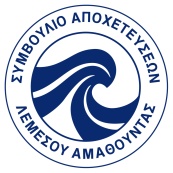 ΣΥΜΒΟΥΛΙΟ ΑΠΟΧΕΤΕΥΣΕΩΝ ΛΕΜΕΣΟΥ - ΑΜΑΘΟΥΝΤΑΣΔιαγωνισμός αρ. 14/2014 για την εκπόνηση μελετών υπολογισμού ελλείμματος χρηματοδότησης επέκτασης του δικτύου αποχέτευσης λυμάτων σε αγροτικές και αστικές περιοχές της μείζονος Λεμεσού και για την κατασκευή νέου Σταθμού Επεξεργασίας Λυμάτων (με συνοπτικές διαδικασίες)Ανάδοχος:  PricewaterhouseCoopersΗμερομηνία Ανάθεσης: 23/9/2014Ποσό σύμβασης: €18.930 Η Ολομέλεια του Συμβουλίου κατά την 8η Συνεδρίαση της ημερομηνίας 3/9/2014 επικύρωσε την απόφαση του Συμβουλίου Προσφορών και αποφάσισε την κατακύρωση της προσφοράς στην εταιρεία PricewaterhouseCoopers, σύμφωνα με τους όρους που καθορίζονται στα έγγραφα προσφοράς.